   МИНИСТЕРСТВО ПРОСВЕЩЕНИЯ РОССИЙСКОЙ ФЕДЕРАЦИИ‌Министерство образования и науки Алтайского края‌‌ ‌Комитет по образованию города Барнаула‌​МБОУ "Лицей №122"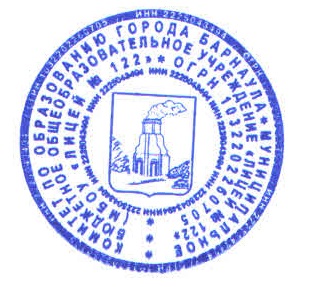                                                 Авторская программа                                                       «Языкозайка»                                        Направленность: социально – гуманитарная 				          Срок реализации: 8 месяцев                                                 Возраст обучающихся: 9 -11 лет                                                 Автор – составитель: Муратова Галина Игоревна                                                 учитель иностранного языкаБарнаул 2023Пояснительная записка  Необходимость создания авторской программы «Языкозайка» продиктована современным обществом, в котором приоритетным становится английский язык как язык международного общения. Предлагаемая программа  направлена на решение проблем адаптации учащихся в начальной школе, на социальное и культурное развитие личности учащегося, его творческой самореализации и успешное освоение английского языка.     Занятия по авторской программе способствуют повышению интереса к предмету, углубляют знания по английской языку, позволяют получить возможность учащимся проявить свои творческие способности.           Программа познакомит ребят с речевым этикетом. Авторская программа  содержит интересные страноведческие материалы, которые знакомят с Великобританией, её традициями и обычаями, способствует расширению лингвострановедческой компетенции.  Дети приходят с разным уровнем готовности к обучению, неодинаковым социальным опытом, отличиями в психофизиологическом развитии. Начальное общее образование призвано помочь реализовать способности каждого ребёнка и создать условия для их индивидуального развития. Данная авторская программа поможет использовать потенциальные возможности учащихся для овладения языком, сохранит устойчивую положительную мотивацию учащихся начальной школы к изучению английского языка. Актуальность  разработки и создания данной программы обусловлена целью современного образования, включающего в себя воспитание у детей положительного отношения к иностранному языку, а также анализом сложившейся ситуации в практике преподавания иностранного языка в общеобразовательной школе, которая позволяет выявить противоречия между: требованиями программы общеобразовательных учреждений и потребностями учащихся в дополнительном языковом материале и применении полученных знаний на практике;  условиями работы в классно-урочной системе преподавания иностранного языка и потребностями учащихся реализовать свой творческий потенциал.Новизна программы заключается в том, что она рассматривается как система использования английского языка в развитии индивидуальности школьника, в создании определенной системы применения методов и приемов, нацеленных на формирование коммуникативных навыков иноязычной речи, привитии интереса к изучению иностранного языка.Образовательная программа дополнительного образования детей «Языкозайка» имеет естественно – научную направленность.	          Цель программы: формирование коммуникативной компетенции посредством речевых игр и создание творческих проектов. Задачи:- приобщать ребенка к самостоятельному решению коммуникативных задач на английском языке в рамках изученной тематики;- формировать у учащихся речевую, языковую, социокультурную компетенции;- развивать  речь в диалоге и монологе;- познакомить с грамматикой и практически отработать применение грамматических  правил в устной разговорной речи;- тренировать  у ребят умение  правильного произношения английских звуков и правильного интонирования высказывания- создать условия для полноценного и своевременного психологического развития ребенка;- развить речь, мышление, память, воображение;- расширить кругозор учащихся;- формировать мотивацию к познанию и творчеству;- ознакомить с культурой, традициями и обычаями страны изучаемого языка- воспитывать уважение к традициям и культуре страны изучаемого языка;- воспитывать чувство толерантности.         Отличительной особенностью данной программы является сама организация занятия по иностранному языку в начальной школе, учитывая психофизиологические особенности учащихся начальной школы, в частности, детей этой возрастной группы от 9 до 11 лет интересует форма и содержание, яркость (иллюстрации, карточки) и включение в занятие игр, музыкальных пауз, таким образом, игровой подход к занятию главенствует, и чем он разнообразнее по форме и ярче по содержанию, чем меньше напряжён и обязателен, тем эффективнее будет восприятие предлагаемого материала.     Диалоги, считалочки, скороговорки, песни и рифмовки на английском, индивидуальные карточки по грамматике и лексике, а также своевременное поощрение успешной деятельности (наклейки – звездочки в лист успеха от «Зайки Элли», где лист успеха хранится в личном портфолио каждого ребенка, помогут не только избавить детей от страха перед неизвестным и обязательным, удержать и развить интерес, но и будет способствовать повышению качества знаний в дальнейшем изучении иностранного языка. Срок реализации программы -  8 месяцев, рассчитана на 30 часов, разработана для детей 9-11 лет, младших школьников, вторых и третьих классовРежим занятий: занятие проводится в кабинетах начальных классов, по продолжительности не менее 40 минут.Форма обучения: очнаяПринципы формирования групп: Предполагаемые результаты по авторской программе «Языкозайка»:   - узнают новые лексические единицы по английскому языку;- научатся строить элементарные, связанные высказывания:                                                                                                 а) о себе и об окружающем мире;                                                                                                                      б) о прочитанном, увиденном, услышанном, выражая при этом своё отношение к воспринятой информации;                                                                                                                                       -научатся в элементарном этикетном диалоге: поздороваться, представиться, поблагодарить, попрощаться, поздравить, пригласить;- научатся расспрашивать собеседника, задавая вопросы (кто, что, где, когда) и отвечать на вопросы собеседника и понимать на слух простые тексты; - сумеют кратко рассказать о себе, своей семье, друге и понимать на слух речь учителя, одноклассников;- сумеют описать своего любимого героя мультфильма, сказки;  - научатся воспроизводить небольшие простые изученные произведения детского фольклора (стихи, песни, игры) на английском языке.                                                                                        - научатся писать краткое поздравление (с Рождеством, с Новым годом, письмо другу).- на практике овладеют формами единственного и множественного числа; употреблением артиклей; формами личных, притяжательных местоимений; личными формами глагола to be; употреблением глаголов have / has; формами глаголов в 3 лице ед. числа в Present Simple; структурой there is/there are в Present Simple Tense; формой повелительного наклонения; предлогами; союзами; количественными числительными от 1 до 100.- познакомятся с названиями стран изучаемого языка, географическим положением, крупными городами; символами стран;- узнают название столицы Великобритании, ее достопримечательностей и любимые  места посещений британцев;                                                                                                                                                      - познакомятся с традициями и обычаями праздников Рождество и Новый год, День Святого Валентина;                                                                                                                                                               - познакомятся с  традиционной английской пищей;                                                                                                      - узнают  имена некоторых литературных героев детских произведений; детского фольклора (стихи, песни, игры) на английском языке.- научатся оценивать себя и вести свой дневник успеха, а также собственное портфолио;Формы проверки ожидаемых результатов: - педагогическое наблюдение;- тестирование; - ведение портфолио- заполнение таблиц и индивидуальных картТематический план- выполнение творческих заданий (составление устных и письменных рассказов, вопросов для проведения викторин, подготовка рисунков, поделок, презентации, создание вольного перевода, выполнение индивидуальной карточки по грамматике и лексике, заполнение анкеты, ведение словаря «Языкозайка», и дневника успеха).Ресурсное обеспечение программы.Содержание программы реализуется на основе следующих  технологий:- коммуникативный метод;- технология игрового обучения;- технология проектного обучения;- личностно – ориентированный подход.           В процессе обучения используются различные формы занятий: защита проектов, праздники, путешествия, конкурсы, игры, викторины, инсценированные представления, концерты.           Данная программа представляет широкие возможности для использования разнообразных организационных форм работы учащихся:- индивидуальная;- парная;- групповая работа;- самостоятельная работа.   Стимулирование творческой деятельности осуществляется посредством методов и приемов, создающих обстановку, располагающую к творчеству: подбор увлекательных творческих заданий, обеспечение на занятиях доброжелательного психологического климата, уважительное отношение к ребёнку, индивидуальный подход.Применение эффективных приемов: опорные схемы, карточки по темам на английском, работа с лексикой, поиск ответов на вопросы по тексту, чтение и перевод текста со словарем, карточки по грамматике, тесты по грамматике, обсуждение в паре и группе по проекту, прослушивание песни и фиксация слов, создание рисунка героя сказки, создание масок героев для инсценировки сказки на английском. Также в работе предоставлены задания, систематизирующие знания, творческие, помогающие расширению кругозора учащихся, развитию самостоятельности мышления.                                                                                                                                Дидактический материал: Для успешной реализации программы «Языкозайка» используется методический и раздаточный материал, необходимый для успешного освоения программы: тесты, дополнительный текстовой и иллюстративный материалы, карточки с  дополнительными познавательными текстами; наглядные пособия по темам, карты – схемы, таблицы;  разработки игр, конкурсов, раздаточный материал для проведения различных занятий по программе. Все это позволяет при более низких временных затратах получить более высокий результат в обучении детей. Материально – техническое обеспечение:  занятия проводится на базе лицея № 122, организуются в кабинете начальных классов, соответствующих требованиям СанПиН и технике безопасности в кабинете имеется оборудование:  доска с магнитной поверхностью, ноутбук, проектор.Методическая продукция: карточки по теме: «Еда», «Семья», «Школа и школьные принадлежности», «Числительные», «Животные», плакаты по грамматике (предлоги, настоящее, прошедшее и будущее время).            С целью стимулирования  творческой деятельности ребят  организуются:- выставки рисунков и творческих работ ребят; - защита проектов; - викторины;- проведение праздников;- проведение ролевых и ситуативных игр;- проведение конкурсов чтецов;- раскраски на английском с подписями героев от «Языкозайки»- ведение портфолио каждого ребенка;Объектом основного контроля можно считать коммуникативную компетенцию младших школьников в говорении, слушании, чтении, письме.  Контроль проводится при помощи письменных тестов  и индивидуальных карточек по грамматике и лексике, творческого проекта.Таким образом, применение авторской программы «Языкозайка» по английскому языку в начальной школе имеет большое значение. У младших школьников  значительно расширяется словарный запас, прочнее становятся знания лексического материала, расширяются страноведческие знания.        Ребята реализуют по данной авторской программе свой творческий потенциал в создании своего оригинального продукта: рисунка, поделки, презентации, творческого задания (проба пера своей сказки на английском), ведении портфолио, словаря «Языкозайка»  и дневника успеха мотивирует ребят на изучение английского языка, а  изученные стихи и песни помогут ребятам в будущем на углубленном уровне изучать английский язык, подготовить свой творческий номер в концерте.      Учебные и информационные ресурсы: 1. Английский язык. Игры, мероприятия, лингвострановедческий материал.- Волгоград: Учитель, 2009.2. Буклеты с рекламой и описанием достопримечательностей англоязычных стран.   3. Горлова Н. А. Состояние методики раннего обучения иностранным языкам на пороге третьего тысячелетия // Иностранные языки в школе. М., - №5, 2000.4. Гришанова И. А. Актуализация ситуации успеха при обучении иностранному языку младших школьников // Иностранные языки в школе.                      - № 8, 2007.5. Курбатова М. Ю. Игровые приемы обучения грамматике английского языка на начальном этапе // Иностранные языки в школе. № 3, 20066. Попова Е.Н. Английский язык во 2-4 классах. I start to love English. Волгоград: Учитель, 20077. Электронный ресурс: https://notka.net/luchshie-detskie-pesni-na-anglijskom-yazyke/СОГЛАСОВАНО
с Методическим советом
(протокол от 30.08.2023 № 1)СОГЛАСОВАНО
с Педагогическим советом
(протокол от 30.08.2023 № 2)УТВЕРЖДЕНО
приказом директора
МБОУ «Лицей №122»
от 30.08.2023 № 321-осн№ п/пМесяцЧислоВремяФорма занятияКол- во часахТемаМесто проведенияФорма контроля1Октябрь5.1012.40Путешествие в мир игрушек1Мои игрушкиВыставка игрушек 2Октябрь12.1012.40Викторина «Зайкин счет»1Веселый счет Заполнение таблицы3Октябрь19.1012.40Путевой дневник1Школы России и ВеликобританииИнтервью о школе, проба пера «Стихи о школе»4Октябрь26.1012.40Викторина «В стране грамматика»1Школьные предметыТест, работа с таблицей 5Ноябрь2.1112.40Проект «Разноцветный мир»1Цвета и фигурыПодпиши цвета, фигуры,   по индивидуальным картам)6Ноябрь9.1112.4017.40Квест – игра «Дни недели»Любимая школаРазучивание песни «Дни недели» Запись слов в словарь7Ноябрь16.1112.4017.40Конкурс «Лучший чтец»1Проверочная работаТест, техника чтения текста8Ноябрь23.1112.4017.40Игры и конкурс рисунка:  «На ферме» 1Животные фермыРабота по карточкам, запись слов в словарь9Ноябрь30.1112.40Проект «Жители лесной сказки»1Лесные жители зоопаркаВыставка работ «Лучшая поделка, житель зоопарка», запись слов в словарь10Декабрь7.1212.40Конкурс рисунков1Мой питомецКабинет начальных классовВыставка рисунков Заполнение анкеты «Мой питомец»11Декабрь14.1212.40Путешествие «В мире сказок»1Чтение сказки «Кот и мышка»Запись слов в словарь, «Придумай финал сказки»12Декабрь21.1212.40Викторина «Еда и напитки»1Популярные и традиционные английские блюдаЗапись новых слов, заполнение карточки «Моя любимая еда»13Декабрь28.1212.40Конкурс «Знаток фруктов и овощей»1Овощи и фрукты – полезные продуктыЗапись новых слов в словарь, создание маски «Веселый фрукт»14Январь4.0112.40Ситуативная игра «Мы сервируем новогодний стол»1Рождественский ужин. О Рождестве.Запись новых слов, правила поведения за столом (заполнение таблицы)15Январь11.0112.40Игры на английском1Рождественский ужин (игры)Отгадать загадки по карточке в игре, составить кроссворд по теме: «Рождественский ужин»16Январь18.0112.4017.40Конкурс «Лучший плакат по теме «Продукты в моем кафе»»1Пойдем в кафеПроект «Мое кафе», составление меню17Январь 25.0112.40Конкурс «Лучший рассказ о семье»1Моя семья. Составление рассказа по фото, работа по карточкам темы18Февраль1.0212.40Концерт «Семейная радуга»1Члены моей семьи и родственники»Разучивание стихов и песен по теме19Февраль8.0212.40Викторина «Королевская семья»1Семейные традиции в АнглииТекущий (опрос)запись слов, письмо королеве Англии20Февраль15.0212.40Конкурс «Лучший проект по теме «Семейное дерево» 1Древо моей семьи традиции и обычаиПроект «Семейное дерево»21Февраль22.0212.40Игры по лексике1Питание моей семьи (игры по лексике)Проект «Меню моей семьи», игры – загадки «Продукты питания»22Февраль29.0212.40Квест – игра «Правильное питание»1Питание моей семьи (квест – игра)Составить меню своей семьи23Март 7.0312.40Викторина «Праздники в США и России» 1Чудесные праздникиОткрытка на праздник к 8 Марта24Март14.0312.40Конкурс рисунков 1Мой любимый праздникСоздание рисунка по теме, выставка работ25Март21.0312.40Проба пера1Сочини сказку о любимом празднике на английском языкеСоздание сборник сказок о праздниках.26Март28.0312.40Игра «Умники и умницы» 1Происхождение русских праздников (игра «Умники и умницы»Запись слов в словарь, Тест «Праздники в США и России»27Апрель4.0412.40Викторина «По сказочным тропинкам»1Английские народные сказки. Виды сказок.Заполнение таблицы «Виды сказок»28Апрель11.0412.40Конкурс рисунка к сказке «Три поросенка»1Чтение сказки «Три поросенка»Запись слов в словарик, рисунок к сказке29Апрель18.0412.40Инсценировка отрывка из сказки1Чтение сказки «Алиса в Стране чудес» (отрывок из сказки)Изготовление масок для инсценировки, запись слов по сказке в словарь30Апрель25.0412.40Конкурс «Знаток английских сказок»1Мой любимый герой из сказкиРабота по карточкам. Описание любимого героя сказки (письменно) 31Май16.0512.40Концерт «Песни для друзей»1Я – переводчик. Работа с подстрочником и оригиналом песниСоздание вольного перевода детской песенки32Май23.0512.40Конкурс «Лучший перевод английской песни»1Мэри и барашекСоздание вольного перевода